新竹市私立光復中學國中部113學年度國民中學生涯發展教育實施計畫經費補助申請表草案一、基本資料說明：    學校應成立「生涯發展教育工作執行委員會」，以學校本位、全面實施及彈性 多元等原則擬訂實施計畫。委員會組織以校長為召集人，督導全校生涯發展教育之進行，並負責主持會議，下設副召集人及執行秘書各一人，分別由教務主任及輔導主任擔任，協助課程規劃及活動企劃。委員會應定期召開會議討論學校生涯發展  教育方向、重點及實施計畫等。教育部「十二年國民基本教育課程綱要」生涯規劃教育議題融入各學習領域之課程規劃表應提交課發會討論、審議。承辦處室                   會計室                   校長二、課程規劃◎課程規劃應依教育部「十二年國民基本教育課程綱要」生涯規劃教育議題的學習 主題及實質內涵，配合各學習領域之內容與進度，安排適當節數進行。◎善用「彈性學習課程」，規劃全校或全年級之活動，執行依學校特色所設計的生涯   規劃教育課程及活動。（一）生涯規劃教育融入領域教學◎請檢附前一學年度之生涯檔案目錄，可採掃描、影印生涯檔案目錄頁方式，  以內容清晰可見為原則。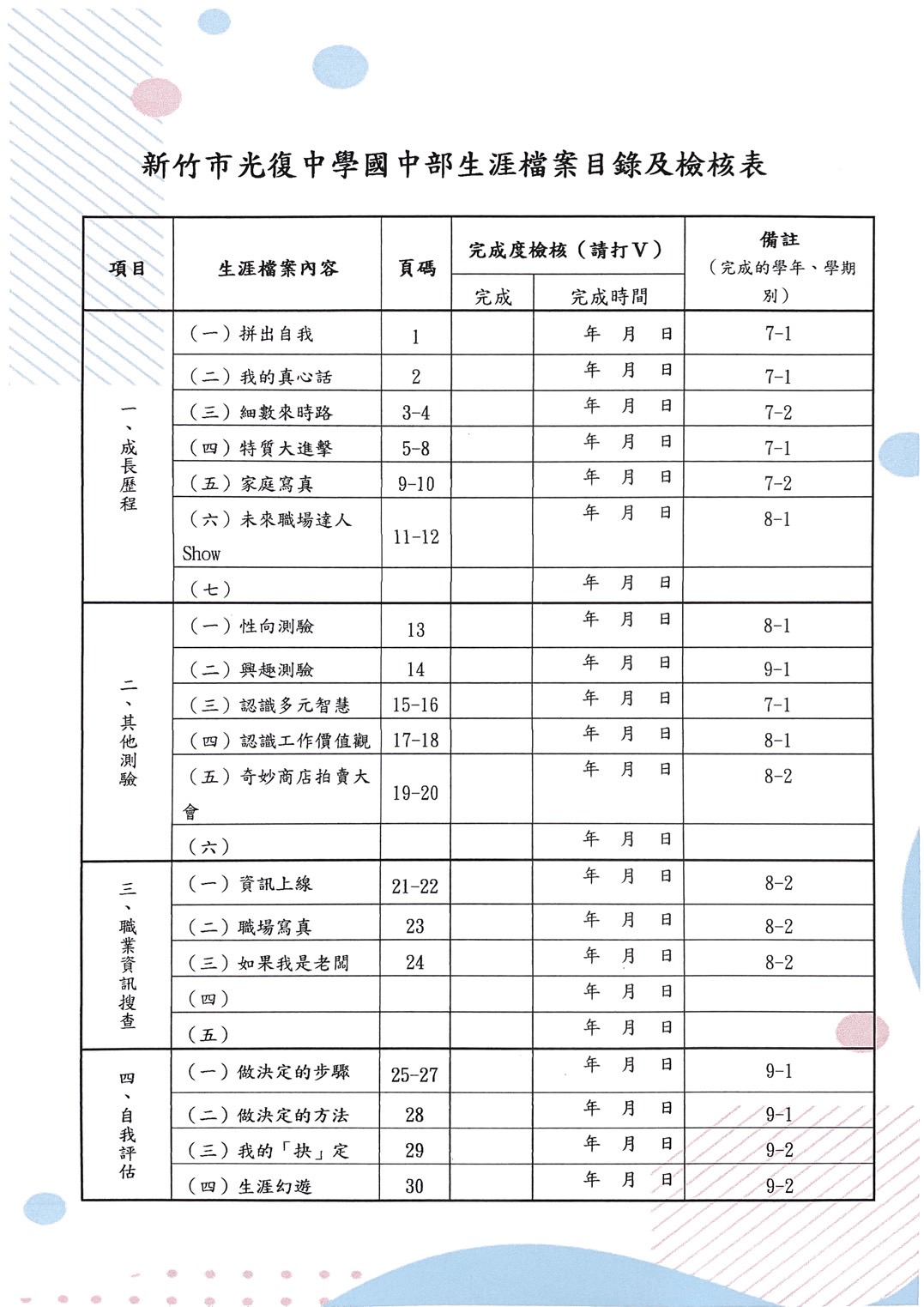 三、生涯發展教育相關活動規劃◎規劃國民中學生涯發展教育活動應架構國一(七)年級至國三(九)年級生涯發展教育內容，實施對象涵蓋全體學生。學校可依各年級核心內涵自行規劃相關活動（各年級活動可參考：國民中學推動生涯發展教育工作手冊「教學主題及活動建議一覽表」）。◎學校應規劃辦理國二（八）年級學生赴社區高級中等學校進行專業群科或產業參訪等活動。生涯發展教育活動（含社區高級中等學校專業群科及產業參訪）四、經費概算表（請各校依實際需求項目編列）             單位:新臺幣(元)說明：◎各國民中學辦理生涯發展教育經費之編列，依課程規劃實際需要合理編列，由各直轄市、縣（市）政府審查通過後，函報教育部國民及學前教育署申請補助。◎學校規劃國二(八)年級學生進行社區高級中等學校專業群科或產業等之參訪活動，得於「教育部國民及學前教育署補助辦理生涯發展教育及國民中學技藝教育相關經費作業原則」國民中學基本補助（每班3千元）外，增列交通車、教材編印等相關經費，並以國二(八)年級班級數為限，每班增加補助3千元，全校國二(八)年級各班皆有辦理社區高級中等學校專業群科或產業參訪之學校，另行核予生涯發展教育辦理經費2萬元之基本補助（詳如經費概算，經費之計算為全校班級數×3,000＋國二(八)年級辦理社區高級中等學校專業群科參訪活動班級數×3,000+20,000）。學校班級編制1.以○○學年度班級數為基準。2.含集中式特教班、美術班、音樂班、舞蹈班及體育班。年級班級數學生數學校班級編制1.以○○學年度班級數為基準。2.含集中式特教班、美術班、音樂班、舞蹈班及體育班。國一(七)年級3班113人學校班級編制1.以○○學年度班級數為基準。2.含集中式特教班、美術班、音樂班、舞蹈班及體育班。國二(八)年級2班71人學校班級編制1.以○○學年度班級數為基準。2.含集中式特教班、美術班、音樂班、舞蹈班及體育班。國三(九)年級2班64人學校班級編制1.以○○學年度班級數為基準。2.含集中式特教班、美術班、音樂班、舞蹈班及體育班。合計7班248人申請經費總計元依據《教育部國民及學前教育署補助辦理國民中學生涯發展教育及技藝教育相關經費作業原則》第四點第一項編列。依據《教育部國民及學前教育署補助辦理國民中學生涯發展教育及技藝教育相關經費作業原則》第四點第一項編列。學校聯絡人姓名：連惠雯職稱：資料組長辦公室電話： 035753525e-mail： addsss13@gmail.com姓名：連惠雯職稱：資料組長辦公室電話： 035753525e-mail： addsss13@gmail.com姓名：連惠雯職稱：資料組長辦公室電話： 035753525e-mail： addsss13@gmail.com學習領域學習領域實施年級實施年級教材版本融入單元名稱生涯規劃教育學習主題實質內涵(參見十二年國民基本教育課程綱要議題融入說明手冊)語文（國文）語文（國文）七年級七年級南一第九課劉墉寓言作品選生涯規劃教育之基本概念生涯教育與自我探索生涯規劃與工作/教育環境探索涯 J3 覺察自己的能力與興趣。涯J4了解自己的人格特質與價值觀。涯J5 探索性別與生涯規劃的關係。涯J6 建立對於未來生涯的願景。語文（國文）語文（國文）八年級八年級南一第九課為學一首示子姪生涯規劃教育之基本概念生涯教育與自我探索生涯決定與行動計畫生涯規劃與工作/教育環境探索涯 J3 覺察自己的能力與興趣。涯J4了解自己的人格特質與價值觀。涯J6 建立對於未來生涯的願景。涯J11分析影響個人生涯決定的因素。涯J12發展及評估生涯決定的策略。涯J13培養生涯規劃及執行的能力。涯J14培養並涵化道德倫理意義於日常生活。語文（國文）語文（國文）九年級九年級南一第六課常保好奇心生涯教育與自我探索生涯決定與行動計畫生涯規劃與工作/教育環境探索涯J3 覺察自己的能力與興趣。涯J4了解自己的人格特質與價值觀。涯J10職業倫理對工作環境發展的重要性。涯J13培養生涯規劃及執行的能力。涯J14培養並涵化道德倫理意義於日常生活。語文（英語）語文（英語）七年級七年級康軒Lesson 1 Who’s This Young Man?生涯規劃與工作/教育環境探索涯J10職業倫理對工作環境發展的重要性。語文（英語）語文（英語）八年級八年級康軒Lesson 4 IWant to Be a YouTuber生涯決定與行動計畫生涯規劃與工作/教育環境探索涯J7 學習蒐集與分析工作教育環境的資料。涯J12發展及評估生涯決定的策略。語文（英語）語文（英語）九年級九年級翰林第五冊Lesson 1 Have You Ever Tried These Dishes?Lesson 2 Are You Interested in Trying Food Delivery Apps?Lesson 5 The Amazing Candy That Cleans Your Teeth生涯決定與行動計畫生涯規劃與工作/教育環境探索涯J7 學習蒐集與分析工作 教育環境的資料。涯J10 職業倫理對工作環境發展的重要性。涯J13 培養生涯規劃及執行的能力。語文（本土語文）待確認語文（本土語文）待確認七年級七年級真平二、拜動物為師3.人佮獅三、人情世事5.菜市仔學堂生涯教育與自我探索生涯規劃與工作/教育環境探索涯J4 了解自己的人格特質與價值觀。涯J10職業倫理對工作環境發展的重要性。語文（本土語文）待確認語文（本土語文）待確認八年級八年級數學待確認數學待確認七年級七年級康軒分數的運算生涯規劃教育基本概念生涯教育與自我探索涯J3 覺察自己的能力與興趣。涯J4 了解自己的人格特質與價值觀。涯J5 探索性別與生涯規劃的關係。涯J6 建立對於未來生涯的願景。數學待確認數學待確認八年級八年級康軒乘法公式與多項式平方根與畢氏定理一元二次方程式三角形的基本性質生涯規劃教育之基本概念生涯教育與自我探索涯J3 覺察自己的能力與興趣。涯J4 了解自己的人格特質與價值觀。涯J5 探索性別與生涯規劃的關係。涯J6 建立對於未來生涯的願景。數學待確認數學待確認九年級九年級康軒幾何與證明生涯決定與行動計畫生涯規劃與工作/教育環境探索涯J7 學習蒐集與分析工作/教育環境的資料。涯J8 工作/教育環境的類型與現況。涯J13培養生涯規劃及執行的能力社會待確認社會待確認七年級七年級康軒自我的成長友善校園與終身學習生涯決定與行動計畫生涯規劃與工作/教育環境探索涯J7 學習蒐集與分析工作/教育環境的資料。涯J8 工作/教育環境的類型與現況。涯J9 社會變遷與工作/教育環境的關係。涯J10職業倫理對工作環境發展的重要性。社會待確認社會待確認八年級八年級康軒人民的權利與義務少年的法律常識生涯決定與行動計畫生涯規劃與工作/教育環境探索涯J6 建立對於未來生涯的願景。涯J11分析影響個人生涯決定的因素。涯J12發展及評估生涯決定的策略。涯J13 培養生涯規劃及執行的能力。涯J14 培養並涵化道德倫理意義於日常生活。社會待確認社會待確認九年級九年級翰林選擇與消費社會責任與綠色經濟個人與家庭經濟生涯決定與行動計畫生涯規劃與工作/教育環境探索涯J7 學習蒐集與分析工作/教育環境的資料。涯J8 工作/教育環境的類型與現況。涯J11分析影響個人生涯決定的因素。涯J13 培養生涯規劃及執行的能力。   自然與生活科技待確認   自然與生活科技待確認七年級七年級康軒科技進步的推手資訊與生活生涯教育與自我探索涯J3 覺察自己的能力與興趣。涯J4了解自己的人格特質與價值觀。涯J5 探索性別與生涯規劃的關係。涯J6建立對於未來生涯的願景。   自然與生活科技待確認   自然與生活科技待確認八年級八年級康軒媒體與資訊科技相關社會議題生涯規劃與工作/教育環境探索涯J8工作/教育環境的類型與現況。涯J9社會變遷與工作/教育環境的關係。涯J10職業倫理對工作環境發展的重要性。   自然與生活科技待確認   自然與生活科技待確認九年級九年級康軒創意設計夢想家資訊科技對人類生活之影響生涯規劃與工作/教育環境探索涯J7 學習蒐集與分析工作/教育環境的資料。涯J8 工作/教育環境的類型與現況。涯J9 社會變遷與工作/教育環境的關係。涯J12發展及評估生涯決定的策略。藝術待確認藝術待確認七年級七年級翰林文明與設計凝凍影像之美文字之美形與色的解放生涯規劃教育之基本概念生涯教育與自我探索涯J3 覺察自己的能力與興趣。涯J4 了解自己的人格特質與價值觀。藝術待確認藝術待確認八年級八年級翰林讓天賦點亮生命戰爭與和平藝術家故鄉情生涯教育與自我探索生涯規劃與工作/教育環境探索涯J3 覺察自己的能力與興趣。涯J4 了解自己的人格特質與價值觀。涯J9 社會變遷與工作/教育環境的關係。涯J12 發展及評估生涯決定的策略。  藝術待確認藝術待確認九年級九年級康軒探索百樂園校園樂章新生活運動頭腦體操健康飲食面面觀悠活遊臺灣生涯教育與自我探索生涯規劃與工作生涯決定與行動計畫/教育環境探索涯J3 覺察自己的能力與興趣。涯J4 了解自己的人格特質與價值觀。涯J5 探索性別與生涯規劃的關係。涯J6 建立對於未來生涯的願景。綜合活動待確認七年級七年級翰林翰林神祕魔法石生涯教育與自我探索涯J3 覺察自己的能力與興趣。涯J4 了解自己的人格特質與價值觀。綜合活動待確認七年級七年級翰林翰林學習探險家生涯教育與自我探索涯J3 覺察自己的能力與興趣。綜合活動待確認七年級七年級翰林翰林生涯發展紀錄手冊生涯規劃教育之基本概念涯 J2具備生涯規劃的知識與概念。綜合活動待確認七年級七年級翰林翰林多元智能測驗生涯教育與自我探索涯J3 覺察自己的能力與興趣。綜合活動待確認八年級八年級翰林翰林職業訪談報告生涯規劃與工作/教育環境探索涯 J7學習蒐集與分析工作/教育環境的資料綜合活動待確認八年級八年級翰林翰林性向測驗生涯教育與自我探索涯J3 覺察自己的能力與興趣。綜合活動待確認八年級八年級翰林翰林整體造型設計師生涯教育與自我探索涯 J7學習蒐集與分析工作/教育環境的資料。綜合活動待確認九年級九年級翰林翰林翰林翰林學制介紹生涯規劃與工作/教育環境探索涯J6 建立對於未來生涯的願景。綜合活動待確認九年級九年級翰林翰林翰林翰林技職職群生涯規劃與工作/教育環境探索涯 J7 學習蒐集與分析工作/ 教育環境的資料。綜合活動待確認九年級九年級翰林翰林翰林翰林情境式興趣測驗生涯教育與自我探索涯J3 覺察自己的能力與興趣。綜合活動待確認九年級九年級翰林翰林翰林翰林志願模擬選填生涯決定與行動涯 J11分析影響個人生涯決定的因素。涯J12發展及評估生涯決定的策略。涯 J13培養生涯規劃及執行的能力綜合活動待確認九年級九年級翰林翰林翰林翰林生涯發展面面觀生涯決定與行動涯J11分析影響個人生涯決定的因素。涯J12發展及評估生涯決定的策略。涯J13培養生涯規劃及執行的能力健康與體育待確認健康與體育待確認七年級康軒康軒居家環境安全校園環境安全急救尖兵生涯決定與行動計畫生涯規劃與工作/教育環境探索涯J7 學習蒐集與分析工作/教育環境的資料。涯J8 工作/教育環境的類型與現況。涯J9 社會變遷與工作/教育環境的關係。涯J10職業倫理對工作環境發展的重要性。健康與體育待確認健康與體育待確認八年級康軒康軒友情序曲兩性圓舞曲青春的躍動生涯規劃教育之基本概念生涯教育與自我探索涯J4 了解自己的人格特質與價值觀。涯J5 探索性別與生涯規劃的關係。涯J6 建立對於未來生涯的願景。健康與體育待確認健康與體育待確認九年級康軒康軒家和萬事興健康無負擔挑戰自我生涯教育與自我探索生涯決定與行動計畫涯J5 探索性別與生涯規劃的關係。涯J6 建立對於未來生涯的願景。涯J11分析影響個人生涯決定的因素。涯J12發展及評估生涯決定的策略。年級核心內涵生涯發展教育活動1.請條列說明2.若有辦理參訪活動請勾選並說明實施時間國一(七)年級■生涯規劃教育之基本概念■生涯教育與自我探索■生涯規劃與工作/教育  環境探索生涯決定與行動計畫社區高中專業群科參訪-協助學生了解職群學習主題與職場特質提供學生認識各科系內容113年10月國一(七)年級■生涯規劃教育之基本概念■生涯教育與自我探索■生涯規劃與工作/教育  環境探索生涯決定與行動計畫職業初探-至社區高中職專業群科進行職業試探實作114年4月國二(八)年級■生涯規劃教育之基本概念■生涯教育與自我探索■生涯規劃與工作/教育  環境探索生涯決定與行動計畫國中生涯體驗營隊-寒暑假學生自選喜歡的職業類科或大學參觀及實作114年2月114年7.8月國二(八)年級■生涯規劃教育之基本概念■生涯教育與自我探索■生涯規劃與工作/教育  環境探索生涯決定與行動計畫職業達人分享-邀請職場達人分享工作世界及職業甘苦談。113年9月114年5月國二(八)年級■生涯規劃教育之基本概念■生涯教育與自我探索■生涯規劃與工作/教育  環境探索生涯決定與行動計畫社區高中專業群科參訪-協助學生了解職群學習主題與職場特質提供學生認識各科系內容113年10月114年4月國二(八)年級■生涯規劃教育之基本概念■生涯教育與自我探索■生涯規劃與工作/教育  環境探索生涯決定與行動計畫職業初探-至社區高中職專業群科進行職業試探實作113年10月及114年4月國二(八)年級■生涯規劃教育之基本概念■生涯教育與自我探索■生涯規劃與工作/教育  環境探索生涯決定與行動計畫校外教學及職場體驗-賈桃樂就業中心、台積創新館參觀、大學微課程體驗113年12月國三(九)年級■生涯規劃教育之基本概念■生涯教育與自我探索■生涯規劃與工作/教育  環境探索生涯決定與行動計畫生涯講座－學長姐經驗分享 邀請畢業的學長姐分享生涯抉擇的歷程114年5月國三(九)年級■生涯規劃教育之基本概念■生涯教育與自我探索■生涯規劃與工作/教育  環境探索生涯決定與行動計畫社區高中專業群科參訪-協助學生了解職群學習主題與職場特質提供學生認識各科系內容113年11月 114年4月國三(九)年級■生涯規劃教育之基本概念■生涯教育與自我探索■生涯規劃與工作/教育  環境探索生涯決定與行動計畫升學進路宣導-針對親師生進行12年國教適性入學宣導及技職教育宣導113年9月 114年3月國三(九)年級■生涯規劃教育之基本概念■生涯教育與自我探索■生涯規劃與工作/教育  環境探索生涯決定與行動計畫校外教學及職場體驗-賈桃樂就業中心、台積創新館參觀、大學微課程體驗113年12月國三(九)年級■生涯規劃教育之基本概念■生涯教育與自我探索■生涯規劃與工作/教育  環境探索生涯決定與行動計畫選填志願輔導-針對志願選填，辦理小團體輔導及說明會。114年4-6月項目項目單位單位單價單價數量金額備註備註講座鐘點費講座鐘點費節節2,0002,00012,000外聘講師（針對全年級學生進行生涯講座）外聘講師（針對全年級學生進行生涯講座）社區高中『專業群科參訪』教師授課鐘點費社區高中『專業群科參訪』教師授課鐘點費節節420420281,17607班*4小時（每班共4小時，由高中教師授課）7班*4小時（每班共4小時，由高中教師授課）短程車（船）資及運費短程車（船）資及運費趟趟6,0006,00016,000職業參訪活動職業參訪活動活動材料費活動材料費份份757515011,250社區高中專業群科參訪實作材料費社區高中專業群科參訪實作材料費教材及資料印製費教材及資料印製費人份人份12012012014,400教材、講義即補充資料教材、講義即補充資料二代補充健保費二代補充健保費項項0.02110.021111,760248雜支雜支項項1111,342其他臨時需用雜支（總經費5%以內）其他臨時需用雜支（總經費5%以內）總計總計總計總計總計總計總計47,00047,00047,000承辦處室會計室會計室校長